Return the completed form in MS Word (.docx) format.Appendix A – BLA-6167 InstructionsData fields 1 and 19 through 24 shall be completed by KDA. Data fields 2 through 18 shall be completed by the supplier.Return the completed form in MS Word (.docx) format.1. KDA Reference1. KDA Reference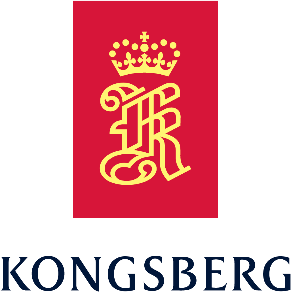 2. Contract, or Purchase Order Number2. Contract, or Purchase Order Number2. Contract, or Purchase Order Number2. Contract, or Purchase Order Number4. Type of Request4. Type of Request4. Type of Request    Change of Contract    Engineering Change Request    Nonconformance    Last Time Buy / Obsolete    Change of Contract    Engineering Change Request    Nonconformance    Last Time Buy / Obsolete    Change of Contract    Engineering Change Request    Nonconformance    Last Time Buy / Obsolete3. Request Number3. Request Number3. Request Number3. Request Number    Change of Contract    Engineering Change Request    Nonconformance    Last Time Buy / Obsolete    Change of Contract    Engineering Change Request    Nonconformance    Last Time Buy / Obsolete    Change of Contract    Engineering Change Request    Nonconformance    Last Time Buy / Obsolete    Change of Contract    Engineering Change Request    Nonconformance    Last Time Buy / Obsolete    Change of Contract    Engineering Change Request    Nonconformance    Last Time Buy / Obsolete    Change of Contract    Engineering Change Request    Nonconformance    Last Time Buy / Obsolete5. Part Number Affected with Revision5. Part Number Affected with Revision5. Part Number Affected with Revision5. Part Number Affected with Revision6. Units Involved (Serial- / Batch number)6. Units Involved (Serial- / Batch number)6. Units Involved (Serial- / Batch number)7. Number of Units8. Reference to Technical Requirements, Specifications, Drawing, Data with Revision etc.8. Reference to Technical Requirements, Specifications, Drawing, Data with Revision etc.8. Reference to Technical Requirements, Specifications, Drawing, Data with Revision etc.8. Reference to Technical Requirements, Specifications, Drawing, Data with Revision etc.8. Reference to Technical Requirements, Specifications, Drawing, Data with Revision etc.8. Reference to Technical Requirements, Specifications, Drawing, Data with Revision etc.8. Reference to Technical Requirements, Specifications, Drawing, Data with Revision etc.8. Reference to Technical Requirements, Specifications, Drawing, Data with Revision etc.9. Description of Request9. Description of Request9. Description of Request9. Description of Request9. Description of Request9. Description of Request9. Description of Request9. Description of Request10. Reason for Request10. Reason for Request10. Reason for Request10. Reason for Request10. Reason for Request11. Corrective Action11. Corrective Action11. Corrective Action12. Estimated Price Adjustment (+ or -)12. Estimated Price Adjustment (+ or -)12. Estimated Price Adjustment (+ or -)12. Estimated Price Adjustment (+ or -)12. Estimated Price Adjustment (+ or -)13. Change Point (Time or Serial number)13. Change Point (Time or Serial number)13. Change Point (Time or Serial number)14. Effect on Delivery Schedule14. Effect on Delivery Schedule14. Effect on Delivery Schedule14. Effect on Delivery Schedule14. Effect on Delivery Schedule15. Contractor15. Contractor15. Contractor16. Preferable Request Decision Limit (Date)16. Preferable Request Decision Limit (Date)16. Preferable Request Decision Limit (Date)16. Preferable Request Decision Limit (Date)16. Preferable Request Decision Limit (Date)16. Preferable Request Decision Limit (Date)16. Preferable Request Decision Limit (Date)16. Preferable Request Decision Limit (Date)16. Preferable Request Decision Limit (Date)16. Preferable Request Decision Limit (Date)17. Name and Title17. Name and Title17. Name and Title17. Name and Title17. Name and Title17. Name and Title17. Name and Title18. Date19. Final Decision19. Final Decision19. Final Decision19. Final Decision19. Final Decision19. Final Decision19. Final Decision19. Final Decision20. Date21. Engineering21. Engineering22. Configuration22. Configuration22. Configuration23. Quality Assurance24. ProjectFieldDescriptionMandatoryKDA Reference: KDA will give a unique identification / registration number. This number shall be used as reference when the part is delivered to KDA (on COC, or advice if no COC is required).YesContract or Purchase Order Number: The actual contract or purchase order number. If this form is used for a Change of Contract, use the contract number, if not, use the purchase order number. The purchase order references shall include the applicable item line numbers. Add Project Name if applicable.YesRequest Number: Suppliers internal unique request number (for cross reference purpose).YesType of request: Indicate the type of request:Change of Contract: Check if the form is used for a request to change the contract.Engineering Change Request: Check if the form is used for a request to change the supplier’s documentation, KDA requirements, or a technical request.Nonconformance: Check if the form is used to request approval for a nonconforming product.Last Time Buy / Obsolete: Check if the form is used for last time buy, or obsolete (or both).Yes, for one and only one of themPart Number Affected with Revision: Specify part number ordered by KDA and revision of the part.YesUnits Involved (Serial- / Batch number): Specify the actual complete serial number(s) or batch number(s). Identify clearly whether “Serial no” or “Batch no” is used.Yes, for NonconformanceNumber of Units: How many units are affected by the request.Yes, for NonconformanceReference to Technical Requirements, Specifications, Drawing, Data with Revision etc.: Give reference to requirements applicable to this request:-Supplier’s documentation, or KDA requirements (as applicable) if Engineering Change Request is checked.-Drawing number, and revision if Nonconformance, or Last Time Buy / Obsolete is checked.YesDescription of Request: State clearly the change or deviation to the affected part referenced in block 5. If the Supplier has design authority, state the revised documents with document identification and revision or part number and revision for parts.Supplier with design authority shall also state if this request has influence on previously performed verification/qualification.Specify if the request has been discussed with KDA and which representative of KDA it has been discussed with, if applicable.Change of Contract: State clearly the change in the contract and document to the contract that have changed.YesReason for Request: Give a description for the reason to issue this request. If applicable, include information about the origin of the request, i.e. if it is based on a demand from KDA.YesCorrective Action: Describe corrective action (planned or conducted) to prevent reoccurrence.Yes, for NonconformanceEstimated Price Adjustment (+ or -): Estimate the price adjustment, up or down.Yes, for Engineering Change RequestChange Point (Time or Serial no.): State the effectivity, implementation date, batch number or Purchase Order item line number as applicable.YesEffect on Delivery Schedule: Describe effect on the delivery schedule and specially the consequences if a Nonconformance is rejected by KDA.NoContractor: Name of the company issuing the request.YesPreferable Request Decision Limit (Date): State the latest date when decision from KDA is expected. Format: YYYY-MM-DD.NoName and Title: Type in name and title of the supplier’s authorized person issuing this request.YesDate: Date of issue. Format: YYYY-MM-DD.YesFinal Decision: State the final decision.YesDate: Date of decision. Format: YYYY-MM-DD.Return of ECR report from PDM system for Engineering change. Signatures in the PDM-system.YesEngineering: Signature of engineering representative.YesConfiguration: Signature of the Configuration Manager of the projectYes, for Engineering Change RequestQuality Assurance: Signature of the authorized Quality Assurance representative.YesProject: Signature (Final approval of decision) of the Project.Yes, for Change of Contract or Engineering Change Request